Отчёт о работе семейного клуба «Мы вместе!» МБОУ «Гимназия № 17» г. о. Королёв(руководитель Терёхина Ирина Владимировна)Отчётный период: март 2022 г.Участие в проекте «Всероссийская школьная летопись».Проект семейного клуба «АЗБУКА города Королёва. Путешествие по космической столице России»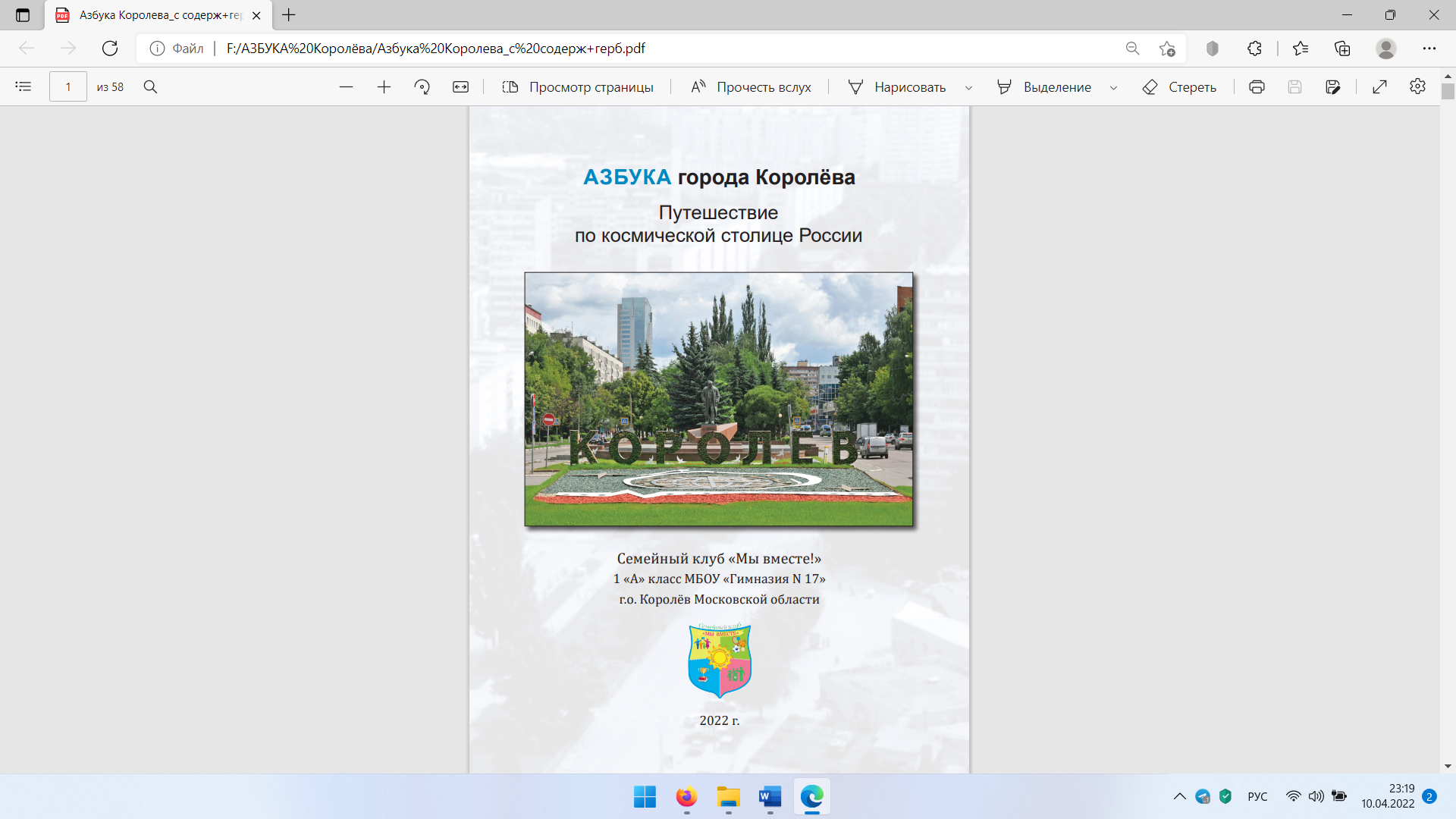 Развитие страны зависит от того, насколько сильно привито подрастающему поколению чувство любви к своим родным, к своему народу, к Родине, чувство ответственности перед будущим.  Изучение истории родного города способствует патриотическому воспитанию, даёт возможность привлечь внимание к культуре родного города. Знакомясь с родными местами, с его достопримечательностями, человек учится осознавать себя живущим в определённый временной период, в определённых этнокультурных условиях и, в то же время, приобщается к богатствам национальной и мировой культуры.Цель проекта: Создание книги-азбуки родного города Королёв и знакомство с его историей и культурной жизнью.Задачи: Закрепление знаний детей об историческом прошлом и настоящем города на материале исторических рассказов, прогулок по городу, осмотра достопримечательностей-символов Королёва, экспонатов музеев. Углубление знаний детей о некоторых предприятиях нашего города. Воспитание чувства гордости за свой город, ответственности за происходящее в городе, сопричастности к этому. Развитие бережного и созидательного отношения к городу (достопримечательности, культура, природа).Консолидация и координация деятельности школы, семьи, общественности в патриотическом воспитании подрастающего поколения.Предполагаемый результат: Участие детей в проекте «Азбука города Королёва. Путешествие по космической столице России» позволило максимально обогатить знания и представления детей о родном городе, его символах, его причастности к жизни страны, развить творческие способности, поисковую деятельность. Активное участие родителей учащихся в проекте помогло максимально способствовать укреплению внутрисемейных отношений и развитию взаимоотношений школа-семья.